                                                                                   Wysokie Mazowieckie, dnia 03.11.2023r.                          BŻ.0443.4.2023                                                                                         Podlaski Państwowy Wojewódzki	                                                                             Inspektor Sanitarny w Białymstoku             Państwowy Powiatowy Inspektor Sanitarny w Wysokiem Mazowieckiem przesyła 
w załączeniu informacje dotyczące wyników działań kontrolnych przeprowadzonych 
w obiektach nadzorowanych przez Sekcję Bezpieczeństwa Żywności i Żywienia za miesiąc październik  2023r.        Jednocześnie informuję, że „Plan Zasadniczych Zadań na rok 2023” realizowany jest zgodnie z założeniami, na bieżąco. Ogółem w październiku br. łącznie przeprowadzono 39 urzędowych kontroli, w tym: - 18 kontroli wykonanych zgodnie z planem zasadniczych zadań oraz - 21 kontroli wykonanych poza planem, w tym dotyczących kontroli w zakresie: poboru próbek (2), rekontrola (2), zatwierdzające (8), Rasff (8), nowy zakład wpisany do rejestru w br.(1).   Na miesiąc październik zostało zaplanowanych 21 urzędowych kontroli, nie zostały wykonane 3 kontrole z powodu poboru próbek przesuniętych na miesiąc listopad.                                                                                                                                           Państwowy Powiatowy Inspektor Sanitarny                                                                                        w Wysokiem Mazowieckiem	                                                                                  Andrzej GrzeszczukZał. 1 szt. (tabela).Sporządziła: Krystyna Szlendak-Dąbrowska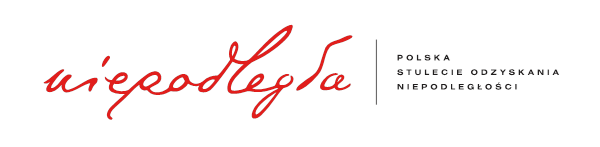 